ESOGÜ İlköğretim Bölümü Okul Öncesi Öğretmenliği Programı 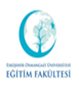                       Ders Bilgi FormuDersin Öğretim Üyesi:   İmza: 	 								Tarih: DÖNEMGüz DERSİN KODUDERSİN ADIErken Çocuklukta Sanat EğitimiYARIYILHAFTALIK DERS SAATİHAFTALIK DERS SAATİHAFTALIK DERS SAATİHAFTALIK DERS SAATİHAFTALIK DERS SAATİHAFTALIK DERS SAATİDERSİNDERSİNDERSİNDERSİNDERSİNDERSİNYARIYILTeorikTeorikUygulamaLaboratuarLaboratuarLaboratuarKredisiAKTSAKTSTÜRÜTÜRÜDİLİ53300 0 0 344ZORUNLU (X)  SEÇMELİ (   )ZORUNLU (X)  SEÇMELİ (   )TürkçeDERSİN KATEGORİSİDERSİN KATEGORİSİDERSİN KATEGORİSİDERSİN KATEGORİSİDERSİN KATEGORİSİDERSİN KATEGORİSİDERSİN KATEGORİSİDERSİN KATEGORİSİDERSİN KATEGORİSİDERSİN KATEGORİSİDERSİN KATEGORİSİDERSİN KATEGORİSİDERSİN KATEGORİSİMeslek BilgisiMeslek BilgisiAlan BilgisiAlan BilgisiAlan BilgisiAlan BilgisiGenel KültürGenel KültürGenel KültürGenel KültürGenel KültürSeçmeliSeçmeli%50%50%50%50%50%50%0%0%0%0%0Genel Kültür (  )   Alan ( )Genel Kültür (  )   Alan ( )DEĞERLENDİRME ÖLÇÜTLERİDEĞERLENDİRME ÖLÇÜTLERİDEĞERLENDİRME ÖLÇÜTLERİDEĞERLENDİRME ÖLÇÜTLERİDEĞERLENDİRME ÖLÇÜTLERİDEĞERLENDİRME ÖLÇÜTLERİDEĞERLENDİRME ÖLÇÜTLERİDEĞERLENDİRME ÖLÇÜTLERİDEĞERLENDİRME ÖLÇÜTLERİDEĞERLENDİRME ÖLÇÜTLERİDEĞERLENDİRME ÖLÇÜTLERİDEĞERLENDİRME ÖLÇÜTLERİDEĞERLENDİRME ÖLÇÜTLERİYARIYIL İÇİYARIYIL İÇİYARIYIL İÇİYARIYIL İÇİYARIYIL İÇİFaaliyet türüFaaliyet türüFaaliyet türüFaaliyet türüSayıSayıSayı%YARIYIL İÇİYARIYIL İÇİYARIYIL İÇİYARIYIL İÇİYARIYIL İÇİI. Ara SınavI. Ara SınavI. Ara SınavI. Ara Sınav11130YARIYIL İÇİYARIYIL İÇİYARIYIL İÇİYARIYIL İÇİYARIYIL İÇİII. Ara SınavII. Ara SınavII. Ara SınavII. Ara SınavYARIYIL İÇİYARIYIL İÇİYARIYIL İÇİYARIYIL İÇİYARIYIL İÇİKısa SınavKısa SınavKısa SınavKısa SınavYARIYIL İÇİYARIYIL İÇİYARIYIL İÇİYARIYIL İÇİYARIYIL İÇİÖdevÖdevÖdevÖdev1  1  1  20  YARIYIL İÇİYARIYIL İÇİYARIYIL İÇİYARIYIL İÇİYARIYIL İÇİProjeProjeProjeProjeYARIYIL İÇİYARIYIL İÇİYARIYIL İÇİYARIYIL İÇİYARIYIL İÇİRaporRaporRaporRaporYARIYIL İÇİYARIYIL İÇİYARIYIL İÇİYARIYIL İÇİYARIYIL İÇİDiğer (………)Diğer (………)Diğer (………)Diğer (………)YARIYIL SONU SINAVIYARIYIL SONU SINAVIYARIYIL SONU SINAVIYARIYIL SONU SINAVIYARIYIL SONU SINAVI1 1 1 50VARSA ÖNERİLEN ÖNKOŞUL(LAR)VARSA ÖNERİLEN ÖNKOŞUL(LAR)VARSA ÖNERİLEN ÖNKOŞUL(LAR)VARSA ÖNERİLEN ÖNKOŞUL(LAR)VARSA ÖNERİLEN ÖNKOŞUL(LAR)DERSİN KISA İÇERİĞİDERSİN KISA İÇERİĞİDERSİN KISA İÇERİĞİDERSİN KISA İÇERİĞİDERSİN KISA İÇERİĞİDers kapsamında sanatın tanımı ve işlevi; sanat eğitimi tarihi; çağdaş eğitimde sanat eğitiminin yeri ve önemi; bir sanat eserini tanıyabilme ve değerlendirebilme; erken çocukluk döneminde yaratıcılık ve sanat eğitiminin tanımı ve önemi; gelişim evrelerine göre çocuk resmi ve özellikleri; okul öncesinde sanat eğitimi yöntem ve teknikleri, kullanılan malzemeler; müzede sanat eğitimi; erken çocukluk döneminde yaratıcılık ve sanat eğitimi ile ilgili kuram ve uygulamalar başlıkları ele alınacaktır.Ders kapsamında sanatın tanımı ve işlevi; sanat eğitimi tarihi; çağdaş eğitimde sanat eğitiminin yeri ve önemi; bir sanat eserini tanıyabilme ve değerlendirebilme; erken çocukluk döneminde yaratıcılık ve sanat eğitiminin tanımı ve önemi; gelişim evrelerine göre çocuk resmi ve özellikleri; okul öncesinde sanat eğitimi yöntem ve teknikleri, kullanılan malzemeler; müzede sanat eğitimi; erken çocukluk döneminde yaratıcılık ve sanat eğitimi ile ilgili kuram ve uygulamalar başlıkları ele alınacaktır.Ders kapsamında sanatın tanımı ve işlevi; sanat eğitimi tarihi; çağdaş eğitimde sanat eğitiminin yeri ve önemi; bir sanat eserini tanıyabilme ve değerlendirebilme; erken çocukluk döneminde yaratıcılık ve sanat eğitiminin tanımı ve önemi; gelişim evrelerine göre çocuk resmi ve özellikleri; okul öncesinde sanat eğitimi yöntem ve teknikleri, kullanılan malzemeler; müzede sanat eğitimi; erken çocukluk döneminde yaratıcılık ve sanat eğitimi ile ilgili kuram ve uygulamalar başlıkları ele alınacaktır.Ders kapsamında sanatın tanımı ve işlevi; sanat eğitimi tarihi; çağdaş eğitimde sanat eğitiminin yeri ve önemi; bir sanat eserini tanıyabilme ve değerlendirebilme; erken çocukluk döneminde yaratıcılık ve sanat eğitiminin tanımı ve önemi; gelişim evrelerine göre çocuk resmi ve özellikleri; okul öncesinde sanat eğitimi yöntem ve teknikleri, kullanılan malzemeler; müzede sanat eğitimi; erken çocukluk döneminde yaratıcılık ve sanat eğitimi ile ilgili kuram ve uygulamalar başlıkları ele alınacaktır.Ders kapsamında sanatın tanımı ve işlevi; sanat eğitimi tarihi; çağdaş eğitimde sanat eğitiminin yeri ve önemi; bir sanat eserini tanıyabilme ve değerlendirebilme; erken çocukluk döneminde yaratıcılık ve sanat eğitiminin tanımı ve önemi; gelişim evrelerine göre çocuk resmi ve özellikleri; okul öncesinde sanat eğitimi yöntem ve teknikleri, kullanılan malzemeler; müzede sanat eğitimi; erken çocukluk döneminde yaratıcılık ve sanat eğitimi ile ilgili kuram ve uygulamalar başlıkları ele alınacaktır.Ders kapsamında sanatın tanımı ve işlevi; sanat eğitimi tarihi; çağdaş eğitimde sanat eğitiminin yeri ve önemi; bir sanat eserini tanıyabilme ve değerlendirebilme; erken çocukluk döneminde yaratıcılık ve sanat eğitiminin tanımı ve önemi; gelişim evrelerine göre çocuk resmi ve özellikleri; okul öncesinde sanat eğitimi yöntem ve teknikleri, kullanılan malzemeler; müzede sanat eğitimi; erken çocukluk döneminde yaratıcılık ve sanat eğitimi ile ilgili kuram ve uygulamalar başlıkları ele alınacaktır.Ders kapsamında sanatın tanımı ve işlevi; sanat eğitimi tarihi; çağdaş eğitimde sanat eğitiminin yeri ve önemi; bir sanat eserini tanıyabilme ve değerlendirebilme; erken çocukluk döneminde yaratıcılık ve sanat eğitiminin tanımı ve önemi; gelişim evrelerine göre çocuk resmi ve özellikleri; okul öncesinde sanat eğitimi yöntem ve teknikleri, kullanılan malzemeler; müzede sanat eğitimi; erken çocukluk döneminde yaratıcılık ve sanat eğitimi ile ilgili kuram ve uygulamalar başlıkları ele alınacaktır.Ders kapsamında sanatın tanımı ve işlevi; sanat eğitimi tarihi; çağdaş eğitimde sanat eğitiminin yeri ve önemi; bir sanat eserini tanıyabilme ve değerlendirebilme; erken çocukluk döneminde yaratıcılık ve sanat eğitiminin tanımı ve önemi; gelişim evrelerine göre çocuk resmi ve özellikleri; okul öncesinde sanat eğitimi yöntem ve teknikleri, kullanılan malzemeler; müzede sanat eğitimi; erken çocukluk döneminde yaratıcılık ve sanat eğitimi ile ilgili kuram ve uygulamalar başlıkları ele alınacaktır.DERSİN AMAÇLARIDERSİN AMAÇLARIDERSİN AMAÇLARIDERSİN AMAÇLARIDERSİN AMAÇLARIBu dersin amacı sanat eğitiminin önemini kavramak ve okul öncesi dönem çocukları için sanat eğitiminin kazandırdıklarını bilmektir  Bu dersin amacı sanat eğitiminin önemini kavramak ve okul öncesi dönem çocukları için sanat eğitiminin kazandırdıklarını bilmektir  Bu dersin amacı sanat eğitiminin önemini kavramak ve okul öncesi dönem çocukları için sanat eğitiminin kazandırdıklarını bilmektir  Bu dersin amacı sanat eğitiminin önemini kavramak ve okul öncesi dönem çocukları için sanat eğitiminin kazandırdıklarını bilmektir  Bu dersin amacı sanat eğitiminin önemini kavramak ve okul öncesi dönem çocukları için sanat eğitiminin kazandırdıklarını bilmektir  Bu dersin amacı sanat eğitiminin önemini kavramak ve okul öncesi dönem çocukları için sanat eğitiminin kazandırdıklarını bilmektir  Bu dersin amacı sanat eğitiminin önemini kavramak ve okul öncesi dönem çocukları için sanat eğitiminin kazandırdıklarını bilmektir  Bu dersin amacı sanat eğitiminin önemini kavramak ve okul öncesi dönem çocukları için sanat eğitiminin kazandırdıklarını bilmektir  DERSİN MESLEK EĞİTİMİNİ SAĞLAMAYA YÖNELİK KATKISIDERSİN MESLEK EĞİTİMİNİ SAĞLAMAYA YÖNELİK KATKISIDERSİN MESLEK EĞİTİMİNİ SAĞLAMAYA YÖNELİK KATKISIDERSİN MESLEK EĞİTİMİNİ SAĞLAMAYA YÖNELİK KATKISIDERSİN MESLEK EĞİTİMİNİ SAĞLAMAYA YÖNELİK KATKISIDERSİN ÖĞRENİM ÇIKTILARIDERSİN ÖĞRENİM ÇIKTILARIDERSİN ÖĞRENİM ÇIKTILARIDERSİN ÖĞRENİM ÇIKTILARIDERSİN ÖĞRENİM ÇIKTILARI1.Sanat eğitiminin önemini bilme. 2.Sanat eğitimi hakkında bilgi sahibi olma. 3.Sanat eğitiminin okul öncesi çocuğuna kazandırdıklarını bilme. 4. Çocuk resimlerinin sanatsal gelişim basamaklarını bilme. 5. Sanat etkinlikler için gereken uygun malzemeleri seçebilme.6. Çocuklara yönelik sanat etkinlikleri tasarlayabilme.1.Sanat eğitiminin önemini bilme. 2.Sanat eğitimi hakkında bilgi sahibi olma. 3.Sanat eğitiminin okul öncesi çocuğuna kazandırdıklarını bilme. 4. Çocuk resimlerinin sanatsal gelişim basamaklarını bilme. 5. Sanat etkinlikler için gereken uygun malzemeleri seçebilme.6. Çocuklara yönelik sanat etkinlikleri tasarlayabilme.1.Sanat eğitiminin önemini bilme. 2.Sanat eğitimi hakkında bilgi sahibi olma. 3.Sanat eğitiminin okul öncesi çocuğuna kazandırdıklarını bilme. 4. Çocuk resimlerinin sanatsal gelişim basamaklarını bilme. 5. Sanat etkinlikler için gereken uygun malzemeleri seçebilme.6. Çocuklara yönelik sanat etkinlikleri tasarlayabilme.1.Sanat eğitiminin önemini bilme. 2.Sanat eğitimi hakkında bilgi sahibi olma. 3.Sanat eğitiminin okul öncesi çocuğuna kazandırdıklarını bilme. 4. Çocuk resimlerinin sanatsal gelişim basamaklarını bilme. 5. Sanat etkinlikler için gereken uygun malzemeleri seçebilme.6. Çocuklara yönelik sanat etkinlikleri tasarlayabilme.1.Sanat eğitiminin önemini bilme. 2.Sanat eğitimi hakkında bilgi sahibi olma. 3.Sanat eğitiminin okul öncesi çocuğuna kazandırdıklarını bilme. 4. Çocuk resimlerinin sanatsal gelişim basamaklarını bilme. 5. Sanat etkinlikler için gereken uygun malzemeleri seçebilme.6. Çocuklara yönelik sanat etkinlikleri tasarlayabilme.1.Sanat eğitiminin önemini bilme. 2.Sanat eğitimi hakkında bilgi sahibi olma. 3.Sanat eğitiminin okul öncesi çocuğuna kazandırdıklarını bilme. 4. Çocuk resimlerinin sanatsal gelişim basamaklarını bilme. 5. Sanat etkinlikler için gereken uygun malzemeleri seçebilme.6. Çocuklara yönelik sanat etkinlikleri tasarlayabilme.1.Sanat eğitiminin önemini bilme. 2.Sanat eğitimi hakkında bilgi sahibi olma. 3.Sanat eğitiminin okul öncesi çocuğuna kazandırdıklarını bilme. 4. Çocuk resimlerinin sanatsal gelişim basamaklarını bilme. 5. Sanat etkinlikler için gereken uygun malzemeleri seçebilme.6. Çocuklara yönelik sanat etkinlikleri tasarlayabilme.1.Sanat eğitiminin önemini bilme. 2.Sanat eğitimi hakkında bilgi sahibi olma. 3.Sanat eğitiminin okul öncesi çocuğuna kazandırdıklarını bilme. 4. Çocuk resimlerinin sanatsal gelişim basamaklarını bilme. 5. Sanat etkinlikler için gereken uygun malzemeleri seçebilme.6. Çocuklara yönelik sanat etkinlikleri tasarlayabilme.TEMEL DERS KİTABITEMEL DERS KİTABITEMEL DERS KİTABITEMEL DERS KİTABITEMEL DERS KİTABIAlakuş, A.O., Mercin, L., Ayaydın, A. ve Üstün, V. (2011). Sanat eğitimi ve görsel sanatlar	 öğretimi. (2. Baskı). Ankara: Kök Yayıncılık.Alakuş, A.O., Mercin, L., Ayaydın, A. ve Üstün, V. (2011). Sanat eğitimi ve görsel sanatlar	 öğretimi. (2. Baskı). Ankara: Kök Yayıncılık.Alakuş, A.O., Mercin, L., Ayaydın, A. ve Üstün, V. (2011). Sanat eğitimi ve görsel sanatlar	 öğretimi. (2. Baskı). Ankara: Kök Yayıncılık.Alakuş, A.O., Mercin, L., Ayaydın, A. ve Üstün, V. (2011). Sanat eğitimi ve görsel sanatlar	 öğretimi. (2. Baskı). Ankara: Kök Yayıncılık.Alakuş, A.O., Mercin, L., Ayaydın, A. ve Üstün, V. (2011). Sanat eğitimi ve görsel sanatlar	 öğretimi. (2. Baskı). Ankara: Kök Yayıncılık.Alakuş, A.O., Mercin, L., Ayaydın, A. ve Üstün, V. (2011). Sanat eğitimi ve görsel sanatlar	 öğretimi. (2. Baskı). Ankara: Kök Yayıncılık.Alakuş, A.O., Mercin, L., Ayaydın, A. ve Üstün, V. (2011). Sanat eğitimi ve görsel sanatlar	 öğretimi. (2. Baskı). Ankara: Kök Yayıncılık.Alakuş, A.O., Mercin, L., Ayaydın, A. ve Üstün, V. (2011). Sanat eğitimi ve görsel sanatlar	 öğretimi. (2. Baskı). Ankara: Kök Yayıncılık.            YARDIMCI KAYNAKLAR            YARDIMCI KAYNAKLAR            YARDIMCI KAYNAKLAR            YARDIMCI KAYNAKLAR            YARDIMCI KAYNAKLARKılınçarslan, S. (2016). Yaratıcı etkinliklerle görsel sanatlar eğitimi özgün konu ve tasarım örnekleriyle. Ankara: Nobel Bilimsel Eserler.Artut, K. (2013). Sanat eğitimi kuramları ve yöntemleri. (7 Baskı). Ankara: Anı Yayıncılık.Buyurgan, S. ve Buyurgan, U. (2012). Sanat eğitimi ve öğretimi (3. bs.). Ankara: Pegem Akademi.Abacı, O. (2010). Okul öncesi dönem çocuklarında görsel sanat eğitimi. İstanbul: Morpa Kültür Yayınları Ayaydın, A. (2010). Çoklu zeka tabanlı görsel sanatlar eğitimi. Ankara: Gündüz Yayınları.Özsoy, V. (2010). Görsel sanatlar eğitimi resim iş eğitiminin tarihsel ve düşünsel	temelleri. Ankara: Gündüz Yayınları.Buyurgan, S. ve Buyurgan, U. (2012). Sanat eğitimi ve öğretimi (3. Baskı). Ankara: Pegem Akademi.Özsoy, V. ve Alakuş, A. O. (2009). Görsel sanatlar eğitiminde özel öğretim yöntemleri (1. Baskı). Ankara: Pegem Akademi.Yolcu, E. (2009). Sanat eğitimi kuramları ve yöntemleri (2. Baskı). Ankara: Nobel Yayın Dağıtım.Kılınçarslan, S. (2016). Yaratıcı etkinliklerle görsel sanatlar eğitimi özgün konu ve tasarım örnekleriyle. Ankara: Nobel Bilimsel Eserler.Artut, K. (2013). Sanat eğitimi kuramları ve yöntemleri. (7 Baskı). Ankara: Anı Yayıncılık.Buyurgan, S. ve Buyurgan, U. (2012). Sanat eğitimi ve öğretimi (3. bs.). Ankara: Pegem Akademi.Abacı, O. (2010). Okul öncesi dönem çocuklarında görsel sanat eğitimi. İstanbul: Morpa Kültür Yayınları Ayaydın, A. (2010). Çoklu zeka tabanlı görsel sanatlar eğitimi. Ankara: Gündüz Yayınları.Özsoy, V. (2010). Görsel sanatlar eğitimi resim iş eğitiminin tarihsel ve düşünsel	temelleri. Ankara: Gündüz Yayınları.Buyurgan, S. ve Buyurgan, U. (2012). Sanat eğitimi ve öğretimi (3. Baskı). Ankara: Pegem Akademi.Özsoy, V. ve Alakuş, A. O. (2009). Görsel sanatlar eğitiminde özel öğretim yöntemleri (1. Baskı). Ankara: Pegem Akademi.Yolcu, E. (2009). Sanat eğitimi kuramları ve yöntemleri (2. Baskı). Ankara: Nobel Yayın Dağıtım.Kılınçarslan, S. (2016). Yaratıcı etkinliklerle görsel sanatlar eğitimi özgün konu ve tasarım örnekleriyle. Ankara: Nobel Bilimsel Eserler.Artut, K. (2013). Sanat eğitimi kuramları ve yöntemleri. (7 Baskı). Ankara: Anı Yayıncılık.Buyurgan, S. ve Buyurgan, U. (2012). Sanat eğitimi ve öğretimi (3. bs.). Ankara: Pegem Akademi.Abacı, O. (2010). Okul öncesi dönem çocuklarında görsel sanat eğitimi. İstanbul: Morpa Kültür Yayınları Ayaydın, A. (2010). Çoklu zeka tabanlı görsel sanatlar eğitimi. Ankara: Gündüz Yayınları.Özsoy, V. (2010). Görsel sanatlar eğitimi resim iş eğitiminin tarihsel ve düşünsel	temelleri. Ankara: Gündüz Yayınları.Buyurgan, S. ve Buyurgan, U. (2012). Sanat eğitimi ve öğretimi (3. Baskı). Ankara: Pegem Akademi.Özsoy, V. ve Alakuş, A. O. (2009). Görsel sanatlar eğitiminde özel öğretim yöntemleri (1. Baskı). Ankara: Pegem Akademi.Yolcu, E. (2009). Sanat eğitimi kuramları ve yöntemleri (2. Baskı). Ankara: Nobel Yayın Dağıtım.Kılınçarslan, S. (2016). Yaratıcı etkinliklerle görsel sanatlar eğitimi özgün konu ve tasarım örnekleriyle. Ankara: Nobel Bilimsel Eserler.Artut, K. (2013). Sanat eğitimi kuramları ve yöntemleri. (7 Baskı). Ankara: Anı Yayıncılık.Buyurgan, S. ve Buyurgan, U. (2012). Sanat eğitimi ve öğretimi (3. bs.). Ankara: Pegem Akademi.Abacı, O. (2010). Okul öncesi dönem çocuklarında görsel sanat eğitimi. İstanbul: Morpa Kültür Yayınları Ayaydın, A. (2010). Çoklu zeka tabanlı görsel sanatlar eğitimi. Ankara: Gündüz Yayınları.Özsoy, V. (2010). Görsel sanatlar eğitimi resim iş eğitiminin tarihsel ve düşünsel	temelleri. Ankara: Gündüz Yayınları.Buyurgan, S. ve Buyurgan, U. (2012). Sanat eğitimi ve öğretimi (3. Baskı). Ankara: Pegem Akademi.Özsoy, V. ve Alakuş, A. O. (2009). Görsel sanatlar eğitiminde özel öğretim yöntemleri (1. Baskı). Ankara: Pegem Akademi.Yolcu, E. (2009). Sanat eğitimi kuramları ve yöntemleri (2. Baskı). Ankara: Nobel Yayın Dağıtım.Kılınçarslan, S. (2016). Yaratıcı etkinliklerle görsel sanatlar eğitimi özgün konu ve tasarım örnekleriyle. Ankara: Nobel Bilimsel Eserler.Artut, K. (2013). Sanat eğitimi kuramları ve yöntemleri. (7 Baskı). Ankara: Anı Yayıncılık.Buyurgan, S. ve Buyurgan, U. (2012). Sanat eğitimi ve öğretimi (3. bs.). Ankara: Pegem Akademi.Abacı, O. (2010). Okul öncesi dönem çocuklarında görsel sanat eğitimi. İstanbul: Morpa Kültür Yayınları Ayaydın, A. (2010). Çoklu zeka tabanlı görsel sanatlar eğitimi. Ankara: Gündüz Yayınları.Özsoy, V. (2010). Görsel sanatlar eğitimi resim iş eğitiminin tarihsel ve düşünsel	temelleri. Ankara: Gündüz Yayınları.Buyurgan, S. ve Buyurgan, U. (2012). Sanat eğitimi ve öğretimi (3. Baskı). Ankara: Pegem Akademi.Özsoy, V. ve Alakuş, A. O. (2009). Görsel sanatlar eğitiminde özel öğretim yöntemleri (1. Baskı). Ankara: Pegem Akademi.Yolcu, E. (2009). Sanat eğitimi kuramları ve yöntemleri (2. Baskı). Ankara: Nobel Yayın Dağıtım.Kılınçarslan, S. (2016). Yaratıcı etkinliklerle görsel sanatlar eğitimi özgün konu ve tasarım örnekleriyle. Ankara: Nobel Bilimsel Eserler.Artut, K. (2013). Sanat eğitimi kuramları ve yöntemleri. (7 Baskı). Ankara: Anı Yayıncılık.Buyurgan, S. ve Buyurgan, U. (2012). Sanat eğitimi ve öğretimi (3. bs.). Ankara: Pegem Akademi.Abacı, O. (2010). Okul öncesi dönem çocuklarında görsel sanat eğitimi. İstanbul: Morpa Kültür Yayınları Ayaydın, A. (2010). Çoklu zeka tabanlı görsel sanatlar eğitimi. Ankara: Gündüz Yayınları.Özsoy, V. (2010). Görsel sanatlar eğitimi resim iş eğitiminin tarihsel ve düşünsel	temelleri. Ankara: Gündüz Yayınları.Buyurgan, S. ve Buyurgan, U. (2012). Sanat eğitimi ve öğretimi (3. Baskı). Ankara: Pegem Akademi.Özsoy, V. ve Alakuş, A. O. (2009). Görsel sanatlar eğitiminde özel öğretim yöntemleri (1. Baskı). Ankara: Pegem Akademi.Yolcu, E. (2009). Sanat eğitimi kuramları ve yöntemleri (2. Baskı). Ankara: Nobel Yayın Dağıtım.Kılınçarslan, S. (2016). Yaratıcı etkinliklerle görsel sanatlar eğitimi özgün konu ve tasarım örnekleriyle. Ankara: Nobel Bilimsel Eserler.Artut, K. (2013). Sanat eğitimi kuramları ve yöntemleri. (7 Baskı). Ankara: Anı Yayıncılık.Buyurgan, S. ve Buyurgan, U. (2012). Sanat eğitimi ve öğretimi (3. bs.). Ankara: Pegem Akademi.Abacı, O. (2010). Okul öncesi dönem çocuklarında görsel sanat eğitimi. İstanbul: Morpa Kültür Yayınları Ayaydın, A. (2010). Çoklu zeka tabanlı görsel sanatlar eğitimi. Ankara: Gündüz Yayınları.Özsoy, V. (2010). Görsel sanatlar eğitimi resim iş eğitiminin tarihsel ve düşünsel	temelleri. Ankara: Gündüz Yayınları.Buyurgan, S. ve Buyurgan, U. (2012). Sanat eğitimi ve öğretimi (3. Baskı). Ankara: Pegem Akademi.Özsoy, V. ve Alakuş, A. O. (2009). Görsel sanatlar eğitiminde özel öğretim yöntemleri (1. Baskı). Ankara: Pegem Akademi.Yolcu, E. (2009). Sanat eğitimi kuramları ve yöntemleri (2. Baskı). Ankara: Nobel Yayın Dağıtım.Kılınçarslan, S. (2016). Yaratıcı etkinliklerle görsel sanatlar eğitimi özgün konu ve tasarım örnekleriyle. Ankara: Nobel Bilimsel Eserler.Artut, K. (2013). Sanat eğitimi kuramları ve yöntemleri. (7 Baskı). Ankara: Anı Yayıncılık.Buyurgan, S. ve Buyurgan, U. (2012). Sanat eğitimi ve öğretimi (3. bs.). Ankara: Pegem Akademi.Abacı, O. (2010). Okul öncesi dönem çocuklarında görsel sanat eğitimi. İstanbul: Morpa Kültür Yayınları Ayaydın, A. (2010). Çoklu zeka tabanlı görsel sanatlar eğitimi. Ankara: Gündüz Yayınları.Özsoy, V. (2010). Görsel sanatlar eğitimi resim iş eğitiminin tarihsel ve düşünsel	temelleri. Ankara: Gündüz Yayınları.Buyurgan, S. ve Buyurgan, U. (2012). Sanat eğitimi ve öğretimi (3. Baskı). Ankara: Pegem Akademi.Özsoy, V. ve Alakuş, A. O. (2009). Görsel sanatlar eğitiminde özel öğretim yöntemleri (1. Baskı). Ankara: Pegem Akademi.Yolcu, E. (2009). Sanat eğitimi kuramları ve yöntemleri (2. Baskı). Ankara: Nobel Yayın Dağıtım.DERSTE GEREKLİ ARAÇ VE GEREÇLERDERSTE GEREKLİ ARAÇ VE GEREÇLERDERSTE GEREKLİ ARAÇ VE GEREÇLERDERSTE GEREKLİ ARAÇ VE GEREÇLERDERSTE GEREKLİ ARAÇ VE GEREÇLER Bilgisayar, projeksiyon.  Bilgisayar, projeksiyon.  Bilgisayar, projeksiyon.  Bilgisayar, projeksiyon.  Bilgisayar, projeksiyon.  Bilgisayar, projeksiyon.  Bilgisayar, projeksiyon.  Bilgisayar, projeksiyon. DERSİN HAFTALIK PLANIDERSİN HAFTALIK PLANIHAFTAİŞLENEN KONULAR1Sanatın Tanımı ve İşlevi2Sanat Eğitimi Tarihi3Çağdaş Eğitimde Sanat Eğitiminin Yeri ve Önemi 4Bir Sanat Eserini Tanıyabilme ve Değerlendirebilme 5Erken Çocukluk Döneminde Yaratıcılık ve Sanat Eğitiminin Tanımı Ve Önemi 6Gelişim Evrelerine Göre Çocuk Resmi ve Özellikleri7-8VİZE SINAVI 9Okul Öncesinde Sanat Eğitimi Yöntem ve Teknikleri, Kullanılan Malzemeler10Okul Öncesinde Sanat Eğitimi Yöntem ve Teknikleri, Kullanılan Malzemeler;11Okul Öncesinde Sanat Eğitimi Yöntem ve Teknikleri, Kullanılan Malzemeler;12Müzede Sanat Eğitimi13Erken Çocukluk Döneminde Yaratıcılık ve Sanat Eğitimi İle İlgili Kuram ve Uygulamalar14Erken Çocukluk Döneminde Yaratıcılık ve Sanat Eğitimi İle İlgili Kuram ve Uygulamalar15,16 FİNAL SINAVI NOPROGRAM ÇIKTILARI 3211Türkçeyi kurallarına uygun, düzgün ve etkili kullanabilme ve öğrencilerle sağlıklı iletişim kurabilme becerisine sahip olur.X2Atatürk İlke ve İnkılâplarına bağlı, demokrasiye ve hukukun üstünlüğüne inanan, Türk milli, manevi, ahlaki ve kültürel değerlerinin bilincinde olan ve bunlara mesleğinde duyarlılık gösteren bir öğretmen olurX3Öğretmenlik mesleği ve alanıyla ilgili genel kültür ve pedagoji bilgisine sahip olur; çağdaş öğretim yöntem- tekniklerini,  ölçme- değerlendirme yöntemlerini bilir ve uygular. X4Okul öncesi eğitimi alanı için gerekli materyalleri, bilişim araçları ve iletişim teknolojilerini kullanır.  X5Okul öncesi öğretim kurumlarını tanır, özelliklerini ifade eder, okul öncesi öğretmenlerinin sahip olması gereken özellikleri bilir.  X6Okulöncesi eğitimi alanıyla ilgili ulusal ve uluslararası düzeydeki güncel gelişmeleri takip eder. X7Okulöncesi eğitimi alanında uygulamada karşılaşılan sorunları çözmek için bireysel ve ekip üyesi olarak sorumluluk alır.  X8Okulöncesi eğitim kurumları yönetim bilgisi ve becerisine sahip olur. X9Çocukların gelişimine ve kültür özelliklerine uygun, bireysel ve işbirlikli öğrenmeyi destekleyen öğrenme ortamları tasarlar.X10Meslektaşlar, aileler, toplum, diğer kişi ve kurumlar ile çocukların gelişimlerine ve öğrenmelerine katkı sağlayacak şekilde işbirlikleri yapar.X11Çocukların gelişimlerini ve öğrenmelerini sürekli olarak izleme, kaydetme ve eğitimi planlama amacıyla okul öncesi eğitime uygun çeşitli değerlendirme yöntemleri ve araçları kullanır.  X12Çocuklukların gelişim özellikleri, ilgi, gereksinimleri, çevresel ve kültürel özelliklerini dikkate alarak  eğitim planını hazırlar ve uygularX13Türk eğitim sistemi’nin amaç, ilke, vizyon, misyon, yapı ve işleyişini, sınıf yönetimi yaklaşımlarını ve eğitim ile ilgili kavramları konusunda bilgi sahibidir.X14Okul öncesi eğitim ve çocuk gelişimi alanında çağdaş bilgi ve uygulama becerilerine sahip olur.X15Okul öncesi çağdaki çocukların bilişsel, psiko-sosyal, duygusal, bedensel, ahlaki gelişim, öz bakım becerileri, dil, cinsel gelişim özellikleri hakkında bilgi sahibi olur..X16Okul öncesi dönem çocukların fizyolojik ve anatomik özelliklerini bilir ve bunları fiziksel gelişim özellikleri ile değerlendirebilir.X17Okul öncesi dönem çocukların fen, matematik, müzik, oyun sanat, drama, Türkçe dil ve okuma -yazmaya hazırlık becerilerini destekleyecek etkinlikler hazırlar ve uygular.X18Okul öncesi dönemde gelişim problemi olan çocukları tanır, özelliklerini bilir, bu çocukları okulda ve evde destekleyecek uygulamaları yapar.X19Eğitim teknolojilerindeki yenilikleri takip eder, bu gelişmeleri sınıf ortamına uygular. X20Yaşam boyu öğrenme bilincini edinerek bireysel ve mesleki gelişimini sağlar.X21Sosyal ve mesleki yaşamında bir yabancı dili temel düzeyde bilerek alanındaki bilgilere ulaşır.X22Okul öncesi dönemdeki çocukların ve ailelerinin beslenme, sağlık, eğitim alanındaki ihtiyaçlarını bilir ve temel ilkyardım becerilerini kullanabilir.X1:Hiç Katkısı Yok. 2:Kısmen Katkısı Var. 3:Tam Katkısı Var.1:Hiç Katkısı Yok. 2:Kısmen Katkısı Var. 3:Tam Katkısı Var.1:Hiç Katkısı Yok. 2:Kısmen Katkısı Var. 3:Tam Katkısı Var.1:Hiç Katkısı Yok. 2:Kısmen Katkısı Var. 3:Tam Katkısı Var.1:Hiç Katkısı Yok. 2:Kısmen Katkısı Var. 3:Tam Katkısı Var.